Press releasePerfect ChargingFronius Perfect Charging supports AGV manufacturers with tailored charging solutionsShort charging times and high system availability for automated guided vehicles(Wels, April 2023) Automated guided vehicles (AGV) are becoming increasingly important in intralogistics as automation advances. Their full potential, however, can only be met if manufacturers install reliable charging technology that suits the vehicles’ intended use.AGVs require a secure charging option to ensure they constantly remain available for operation. The challenge is individually tailoring the battery charger to the user’s requirements. As experts in efficient traction battery charging in intralogistics, Fronius Perfect Charging can provide the solution. AGV manufacturers will not only benefit from a comprehensive product and services portfolio but also expertise and technical support from trained specialists. “In order to create real added value for our customers in automated environments, we want to work with them to develop solutions for secure and sustainable energy supply”, explains Patrick Gojer, Business Unit Perfect Charging Manager. To ensure high system availability, Fronius first checks the customer-specific requirements, before perfectly tailoring the battery and battery charger.Efficient and sustainable operation The respective battery settings are optimised via an individual charging characteristic, which consistently ensures high system availability. Fronius can pre-set the required parameters according to customer specifications ex works, with no effort for the user and regardless of the battery technology. The system components and charging infrastructure are also designed specifically for the customer.AGV manufacturers receive a reliable solution that stands out thanks to its high availability and fault tolerance. There is a selection of high-quality battery chargers available in power categories from one to 18 kilowatts and with CE, UL and UKCA international certifications.To make operation even more efficient, Fronius offers battery chargers with additional digital functions, allowing users more transparency and control over their entire charging infrastructure and the ability to manage their AGV fleet sustainably.2,244 characters incl. spacesImage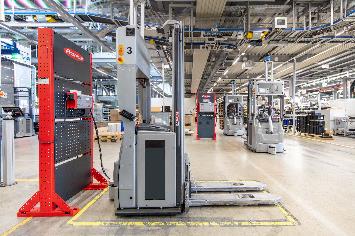 Fronius Perfect Charging provides AGV manufacturers with a reliable and secure charging solution which ensures high system availability thanks to its customised charging characteristic. Photo credit: Fronius International GmbH, reproduction free of chargeThe high-resolution images are available for download here. We are Fronius.Over 7000 employees worldwide, a current export share of 89 percent, and 1366 active patents: that’s us, that’s Fronius. Founded in 1945 as a regional one-man operation, we are now a global player - a fact that is impressively demonstrated by our 37 international subsidiaries and our network of sales partners in more than 60 countries. And yet, at our core, we are still a family-owned company from Austria, active in photovoltaics, welding, and battery charging technology. We have always developed products and solutions for a future worth living, offering our customers an all-in-one package in the process: from advance planning and consulting to ongoing monitoring and a repair service tailored to their specific needs. We are innovative. We are curious. We are Fronius.Contact details for this publication:For further exciting updates, follow us on LinkedIn (perfect-charging) and YouTube (FroniusCharging)!For more information, please contact:
Fronius UK Ltd, Maidstone Road, Kingston, Milton Keynes, MK10 0BDNatalie Woodford, +44 (0)1908 512 300, Woodford.natalie@fronius.comPlease send a specimen copy to our agency:a1kommunikation Schweizer GmbH, 
Kirsten Ludwig, +49 (0)711 9454161-20, Kirsten.Ludwig@a1kommunikation.de
Oberdorfstraße 31 A, 70794 Filderstadt, GermanyCompany name:Fronius Perfect ChargingE-Mail:perfect.charging@fronius.com Website:www.fronius.com/intralogistik  YouTube:www.youtube.com/FroniusCharging  LinkedIn:www.linkedin.com/showcase/perfect-chargingPhone UK & Ireland+44 1908 512300